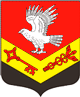 Муниципальное образование«ЗАНЕВСКОЕ   ГОРОДСКОЕ   ПОСЕЛЕНИЕ»Всеволожского муниципального района Ленинградской областиАДМИНИСТРАЦИЯПОСТАНОВЛЕНИЕ21.07.2022 г.	 № 461д. ЗаневкаО внесении изменений в постановление администрации МО «Заневское городскоепоселение» от 23.12.2021 № 1009 «Об определенииединой теплоснабжающей организации на территории муниципального образования «Заневское городское поселение» Всеволожского муниципального района Ленинградской областиВ соответствии с Федеральными законами от 06.10.2003 № 131-ФЗ
 «Об общих принципах организации местного самоуправления в Российской Федерации», от 27.07.2010 № 190-ФЗ «О теплоснабжении», постановлением администрации МО «Заневское городское поселение» от 04.04.2019 № 161 «Об утверждении «Схемы теплоснабжения муниципального образования «Заневское городское поселение» Всеволожского муниципального района Ленинградской области на период до 2032 года» (актуализация на 2019 год)», уставом муниципального образования «Заневское городское поселение» Всеволожского муниципального района Ленинградской области, администрация муниципального образования «Заневское городское поселение» Всеволожского муниципального района Ленинградской областиПОСТАНОВЛЯЕТ:В постановление администрации от 23.12.2021 № 1009 «Об определении единой теплоснабжающей организации на территории муниципального образования «Заневское городское поселение» Всеволожского муниципального района Ленинградской области» внести следующие изменения: п.1 постановления изложить в следующей редакции:«Определить едиными теплоснабжающими организациями на территории муниципального образования «Заневское городское поселение» Всеволожского муниципального района Ленинградской области:в г. Кудрово – акционерное общество «Теплосеть Санкт-Петербурга», общество с ограниченной ответственностью «Элсо-Эгм», общество с ограниченной ответственностью «Пром Импульс», общество с ограниченной ответственностью «Энергия», общество с ограниченной ответственностью «Региональная теплосетевая компания»;в гп. Янино-1 - общество с ограниченной ответственностью «Строительно-монтажное эксплуатационное управление «Заневка», общество с ограниченной ответственностью «Тепловая компания», общество с ограниченной ответственностью «Элсо-Эгм»;в д. Заневка - государственное унитарное предприятие «Топливно-энергетический комплект Санкт-Петербурга»;в д. Янино-2 – общество с ограниченной ответственностью «Тепловая компания «Северная».»Настоящее постановление вступает в силу после его подписания.Настоящее постановление подлежит официальному опубликованию в газете «Заневский вестник» и размещению на официальном сайте муниципального образования http://www.zanevkaorg.ru.Контроль за исполнением настоящего постановления возложить на заместителя главы администрации Гречица В.В.Глава администрации 	              А.В. Гердий